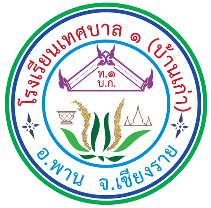          เลขที่ผู้สมัคร      ใบสมัครเข้าเรียนต่อชั้น_____โรงเรียนเทศบาล ๑ (บ้านเก่า) อำเภอพาน   จังหวัดเชียงรายวันที่..................เดือน...................................พ.ศ. ..............เลขประจำตัวประชาชนนักเรียน  ----๑. ชื่อ(ด.ช./ด.ญ..)..........................................................นามสกุล.........................................................  เพศ       ชาย      หญิงเกิดวันที่............เดือน............................................พ.ศ......................ศาสนา......................เชื้อชาติ.................สัญชาติ....................หมู่เลือด..............น้ำหนัก..................ก.ก.  ส่วนสูง..................ซ.ม.   ความพิการ....................................................................................................................................๒. อยู่บ้านเลขที่.................หมู่บ้าน......................................................หมู่ที่..........ตำบล............................อำเภอ....................จังหวัด........................รหัสไปรษณีย์.........................โทรศัพท์บ้าน ........................................โทรศัพท์มือถือบิดาหรือมารดาหรือผู้ปกครอง.................................................๓. ชื่อ-สกุลบิดา.........................................................................เลขประชาชน----อายุ.........ปี อาชีพ................................รายได้......................บาท/เดือน หรือ...........................บาท/ปี(โดยประมาณ) โทรศัพท์.................................๔. ชื่อ-สกุลมารดา......................................................................เลขประชาชน----อายุ.........ปี อาชีพ................................รายได้......................บาท/เดือน หรือ...........................บาท/ปี(โดยประมาณ) โทรศัพท์.................................๕. สถานภาพบิดา-มารดา    อยู่ด้วยกัน       อย่าร้างกัน    แยกกันอยู่    บิดาเสียชีวิต    มารดาเสียชีวิตในครอบครัวมีพี่.............คน น้อง....................คน จำนวนพี่และน้องที่เรียนอยู่โรงเรียนเทศบาล ๑ (บ้านเก่า)...............คน๖. ผู้ปกครอง คือ     บิดา      มารดา   ถ้าเป็นบุคคลอื่น โปรดระบุความสัมพันธ์ คือ.....................................................................................ชื่อ-สกุล ผู้ปกครอง....................................................................เลขประชาชน----อายุ.........ปี อาชีพ................................รายได้......................บาท/เดือน หรือ...........................บาท/ปี(โดยประมาณ) โทรศัพท์.................................๗. จบการศึกษาหรือกำลังศึกษาอยู่ชั้น........................................................ใช้หลักฐาน    ใบรับรอง  ปพ.๑   อื่นๆ..................................จากโรงเรียน.................................................................................ตำบล.......................................อำเภอ...................................จังหวัด.......................หลักฐานที่นำมาสมัคร